Лепка Тема недели «Насекомые»Подготовили воспитатели:Митрофанова С.А., Белова Е.Н.Шаблоны для лепки: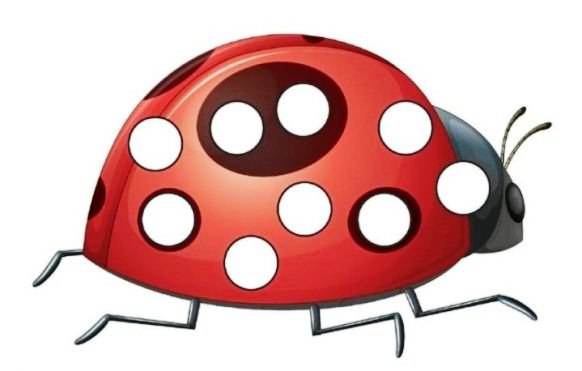 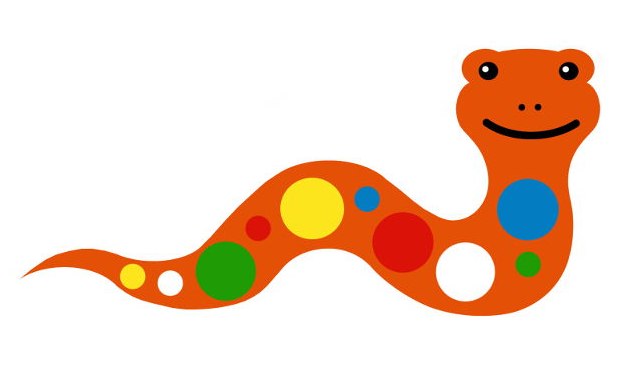 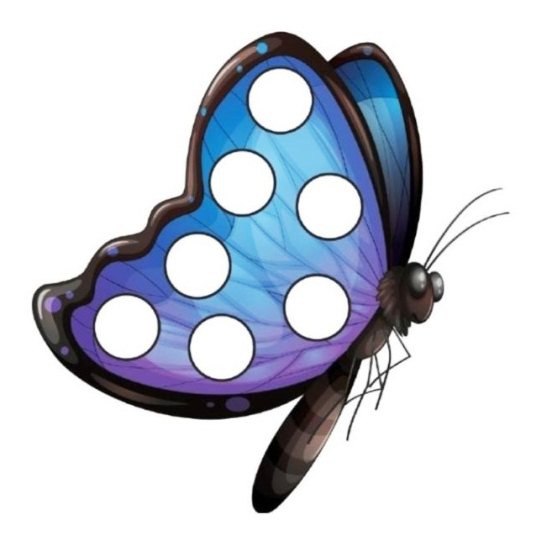 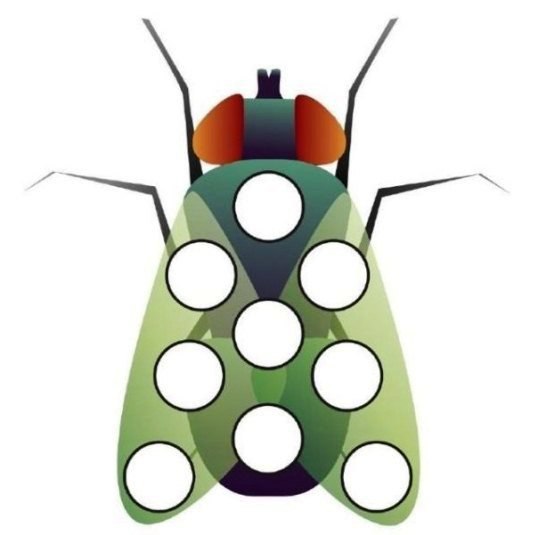 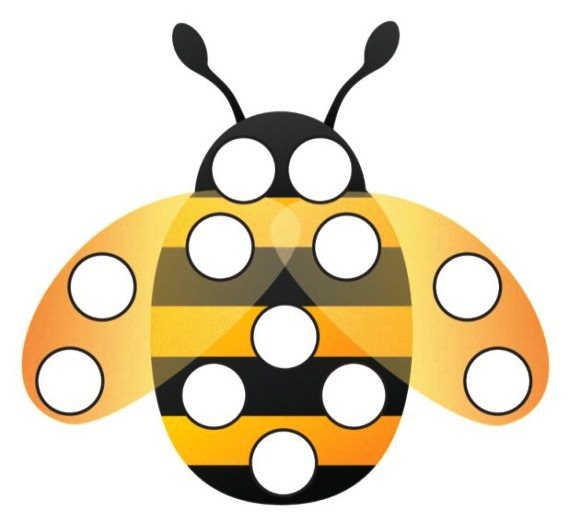 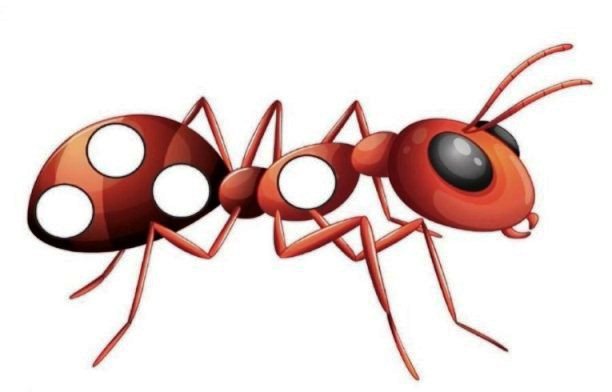 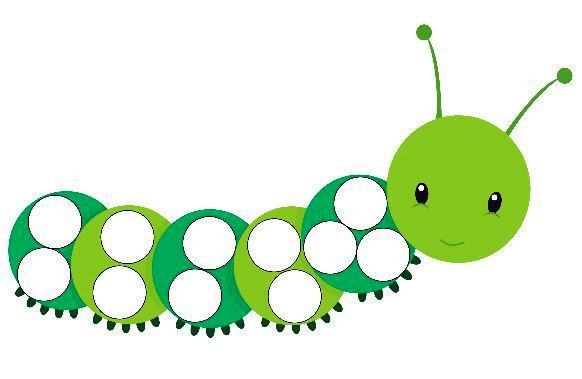 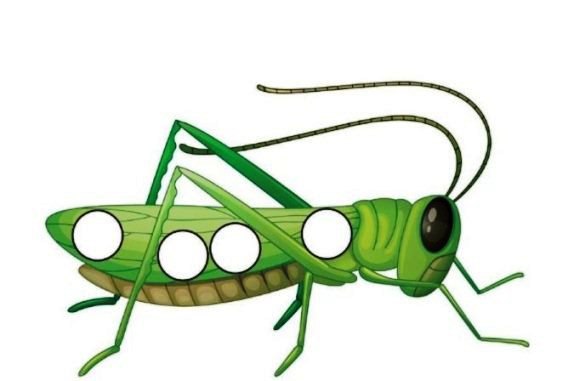 